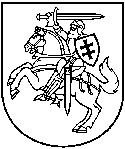 APLINKOS APSAUGOS AGENTŪRATARŠOS INTEGRUOTOS PREVENCIJOS IR KONTROLĖSLEIDIMAS Nr. (11.2)-33-37/2005/T-KL.2-18/2016[1] [1] [1] [4] [4] [6] [5] [8] [1](Juridinio asmens kodas)UAB „Mars Lietuva“ Statybininkų g. 2 Gargždai LT-96155 Klaipėdos r. sav., tel. 46 394901 (Ūkinės veiklos objekto pavadinimas, adresas, telefonas)UAB „Mars Lietuva“ Statybininkų g. 2 Gargždai LT-96155 Klaipėdos r. sav., tel. 46 394901, faks. 46 394909, el. paštas agne.melene@effem.com (Veiklos vykdytojas, jo adresas, telefono, fakso Nr., elektroninio pašto adresas)Leidimą (be priedų) sudaro 12 lapų.Išduotas Klaipėdos RAAD 2005 m. gruodžio 30 d. Nr. (11.2)-33-37/ 2005, atnaujintas . vasario 2 d., koreguotas . rugpjūčio 2 d., koreguotas . rugpjūčio 2 d., koreguotas . kovo 19 d., koreguotas . rugsėjo 9 d., pakeistas 2016-04-12 Aplinkos apsaugos agentūros sprendimu Nr. (28.1)-A4-3735, Nr. (11.2)-33-37/2005/T-KL.2-18/2016.Pakeistas 2016 m. spalio 14 d.			Direktoriaus pavaduotoja, atliekanti direktoriaus funkcijas             Aldona Margerienė				(Vardas, pavardė)		(Parašas)                     A. V.Šio leidimo parengti 3 egzemplioriai.Paraiška leidimui gauti ar pakeisti suderinta su: Nacionalinio visuomenės sveikatos centro prie Sveikatos apsaugos ministerijos Klaipėdos departamento 2016-06-03 raštu Nr. 2.3-662(18.8.18.3.11) (Derinusios institucijos pavadinimas, suderinimo data)I. BENDROJI DALIS1. Įrenginio pavadinimas, gamybos (projektinis) pajėgumas arba vardinė (nominali) šiluminė galia, vieta (adresas). Informacija nesikeitė.2. Ūkinės veiklos aprašymas.Vykdomos ūkinės veiklos pobūdis nesikeitė.3. Veiklos rūšys, kurioms išduodamas leidimas:Vykdomos veiklos rūšys nesikeitė, todėl lentelė nepildoma.1 lentelė. Įrenginyje leidžiama vykdyti ūkinė veikla 4. Veiklos rūšys, kurioms priskirta šiltnamio dujas išmetanti ūkinė veikla, įrenginio gamybos (projektinis) pajėgumas. Informacija nesikeitė.5. Informacija apie įdiegtą vadybos sistemą.Informacija nesikeitė.6. Asmenų atsakomybė pagal pateiktą deklaraciją.Informacija nesikeitė.2 lentelė. Įrenginio atitikties GPGB palyginamasis įvertinimasInformacija nesikeitė, todėl lentelė nepildoma.II. LEIDIMO SĄLYGOS3 lentelė. Aplinkosaugos veiksmų planasInformacija nesikeitė, todėl lentelė nepildoma.7. Vandens išgavimas.4 lentelė. Duomenys apie paviršinį vandens telkinį, iš kurio leidžiama išgauti vandenį, vandens išgavimo vietą ir leidžiamą išgauti vandens kiekįInformacija nesikeitė, todėl lentelė nepildoma.5 lentelė. Duomenys apie leidžiamą išgauti požeminio vandens kiekįInformacija nesikeitė, todėl lentelė nepildoma.8. Tarša į aplinkos orą.6 lentelė. Leidžiami išmesti į aplinkos orą teršalai ir jų kiekisInformacija nesikeitė, todėl lentelė nepildoma.7 lentelė. Leidžiama tarša į aplinkos orąInformacija nesikeitė, todėl lentelė nepildoma.8 lentelė. Leidžiama tarša į aplinkos orą esant neįprastoms (neatitiktinėms) veiklos sąlygomsInformacija nesikeitė, todėl lentelė nepildoma.9. Šiltnamio efektą sukeliančios dujos (ŠESD).9 lentelė. Veiklos rūšys ir šaltiniai, iš kurių į atmosferą išmetamos ŠESD, nurodytos Lietuvos Respublikos klimato kaitos valdymo finansinių instrumentų įstatymo 1 priedeInformacija nesikeitė, todėl lentelė nepildoma.10. Teršalų išleidimas su nuotekomis į aplinką ir (arba) kanalizacijos tinklus. 10 lentelė. Leidžiama nuotekų priimtuvo apkrovaInformacija nesikeitė, todėl lentelė nepildoma.11 lentelė. Į gamtinę aplinką leidžiamų išleisti nuotekų užterštumasInformacija nesikeitė, todėl lentelė nepildoma.11. Dirvožemio apsauga. Reikalavimai, kuriais siekiama užkirsti kelią teršalų išleidimui į dirvožemį. Informacija nesikeitė, todėl lentelė nepildoma.12. Atliekų susidarymas, naudojimas ir (ar) šalinimas:12 lentelė. Susidarančios atliekos13 lentelė. Leidžiamos naudoti atliekos (atliekas naudojančioms įmonėms)14 lentelė. Leidžiamos šalinti atliekos (atliekas šalinančioms įmonėms)Lentelė nepildoma, atliekų šalinimo veikla nevykdoma.15 lentelė. Leidžiamas laikinai laikyti atliekų kiekisLentelė nepildoma, nes veikla pagal atliekų tvarkymo veiklos kodą S8 nevykdoma (ilgiau atliekų tvarkymo taisyklėse nustatyto termino atliekos įmonėje nelaikomos).16 lentelė. Leidžiamas laikyti atliekų kiekis13. Papildomos sąlygos pagal Atliekų deginimo aplinkosauginių reikalavimus, patvirtintus Lietuvos Respublikos aplinkos ministro 2002 m. gruodžio 31 d. įsakymu Nr. 699 (Žin., 2003, Nr. 31-1290; 2005, Nr. 147-566; 2006, Nr. 135-5116; 2008, Nr. 111-4253; 2010, Nr. 121-6185; 2013, Nr. 42-2082).Duomenys neteikiami, nes atliekų deginimas nėra vykdomas.14. Papildomos sąlygos pagal Atliekų sąvartynų įrengimo, eksploatavimo, uždarymo ir priežiūros po uždarymo taisyklių, patvirtintų Lietuvos Respublikos aplinkos ministro 2000 m. spalio 18 d. įsakymu Nr. 444 (Žin., 2000, Nr. 96-3051), reikalavimus.Duomenys neteikiami, nes atliekų sąvartynai neeksploatuojami.15. Atliekų stebėsenos priemonės.Nenumatomos.16. Reikalavimai ūkio subjektų aplinkos monitoringui (stebėsenai), ūkio subjekto monitoringo programai vykdyti.Vadovaujantis Lietuvos Respublikos  aplinkos ministro 2009 m. rugsėjo 16 d. įsakymu Nr. D1-546 patvirtintais Ūkio subjektų aplinkos monitoringo nuostatais (toliau – Nuostatai) ir vėlesniais pakeitimais taršos šaltinių išmetamų/išleidžiamų teršalų monitoringo nenuolatinių matavimų duomenys, nurodyti šių Nuostatų 3 priede, už praėjusį kalendorinių metų ketvirtį, ne vėliau kaip per 30 dienų pasibaigus šiam laikotarpiui, pateikiami per informacinę sistemą „Aplinkos informacijos valdymo integruota kompiuterinė sistema“ (toliau – IS „AIVIKS“), įteikiami tiesiogiai, arba siunčiami paštu, elektroniniu paštu ar kitomis elektroninių ryšių priemonėmis.Aplinkos monitoringo ataskaita parengiama vadovaujantis šių Nuostatų 4 priedu. Aplinkos monitoringo ataskaitoje pateikiami praėjusių kalendorinių metų taršos šaltinių išmetamų/išleidžiamų teršalų monitoringo duomenų analizė bei išvados apie ūkio subjekto veiklos poveikį aplinkai. Aplinkos monitoringo atasakaita turi būti pateikiama Aplinkos apsaugos agentūrai kasmet, ne vėliau kaip iki einamųjų metų kovo 1 d., per IS „AIVIKS“, įteikiant ataskaitą ir jos skaitmeninę kopiją tiesiogiai, arba siunčiant paštu, elektroniniu paštu ar kitomis elektroninių ryšių priemonėmis.17. Reikalavimai triukšmui valdyti, triukšmo mažinimo priemonės. Privaloma užtikrinti, kad ūkinės veiklos skleidžiamas triukšmas artimiausioje gyvenamojoje aplinkoje neviršytų Lietuvos higienos normos HN 33:2011 „Triukšmo ribiniai dydžiai gyvenamuosiuose ir visuomeninės paskirties pastatuose bei jų aplinkoje“, patvirtintos Lietuvos Respublikos sveikatos apsaugos ministro 2011 m. birželio 13 d. įsakymu Nr. V-604 „Dėl Lietuvos higienos norma HN 33:2011 „Triukšmo ribiniai dydžiai gyvenamuosiuose ir visuomeninės paskirties pastatuose bei jų aplinkoje“ patvirtinimo“, reglamentuojamų didžiausių leidžiamų ribinių triukšmo dydžių.18. Įrenginio eksploatavimo laiko ribojimas.Įrenginio padaliniai, cechai ar kt. įrenginio dalys, kurių darbo laikas gali būti apribotas, ir priežastys, jei dėl veiklos ypatumų neigiamo poveikio negalima apriboti kitomis priemonėmis. Specialios sąlygos (pvz., apriboti galimybę triukšmą skleidžiančią veiklą vykdyti savaitgaliais bei vakarais / naktimis (apdorojimas smėliu, apdorojimas garais ir kt.), gamybos proceso, iš kurio skleidžiamas triukšmas, pradžios / pertraukų laikas, kitos sąlygos).Nenumatomas.19. Sąlygos kvapams sumažinti, pvz., rezervuarų uždengimas / uždarymas, garų, susidarančių užpildant rezervuarus, surinkimas ir apdorojimas, tinkamas rezervuarų įrengimas, spalvos parinkimas (dėl šilumos absorbcijos tamsios spalvos padidina lakių medžiagų garavimą).Siekiant, kad artimiausioje gyvenamojoje aplinkoje būtų užtikrinta Lietuvos higienos normos HN 121:2010 „Kvapo koncentracijos ribinė vertė gyvenamosios aplinkos ore“, patvirtintos Lietuvos Respublikos sveikatos apsaugos ministro 2010 m. spalio 4 d. įsakymu Nr. V-858 „Dėl Lietuvos higienos norma HN 121:2010 „Kvapo koncentracijos ribinė vertė gyvenamosios aplinkos ore“ ir kvapų kontrolės gyvenamosios aplinkos ore taisyklių patvirtinimo“ (toliau – HN 121:2010), reglamentuojama didžiausia leidžiama kvapo koncentracijos ribinė vertė, vykdyti ūkinės veiklos skleidžiamo kvapo monitoringą. Nustačius, kad įrenginio skleidžiamas kvapas artimiausioje gyvenamojoje aplinkoje viršyja HN 121:2010 reglamentuojamą kvapo ribinę vertę, apie tai būtina informuoti kompetetingas institucijas bei techninėmis ir/ar organizacinėmis kvapo susidarymo bei sklaidos prevencijos priemonėmis užtikrinti įrenginio skleidžiamo kvapo atitiktį HN 121:2010 reikalavimams.20. Kitos leidimo sąlygos ir reikalavimai pagal Taisyklių 65 punktą.Įrenginio teritorija, įskaitant atliekų laikymui skirtas vietas, privalo būti tvarkoma ir prižiūrima taip, kad būtų išvengta neteisėto ir atsitiktinio dirvožemio, paviršinio ir požeminio vandens užteršimo bet kokiais teršalais.Veiklos vykdytojas privalo vykdyti aplinkos monitoringą pagal patvirtintas ir reguliariai atnaujinamas programas. Visi vykdomo aplinkos monitoringo taškai turi būti saugiai įrengti, pažymėti ir saugojami nuo atsitiktinio jų sunaikinimo.Visi monitoringo (stebėsenos) rezultatai turi būti registruojami, apdorojami ir atitinkamai pateikiami, kad kompetentinga kontroliuojanti institucija galėtų patikrinti, ar laikomasi leidime nurodytų eksploatacijos sąlygų ir išmetamų teršalų ribinių verčių.Iki pilno veiklos nutraukimo veiklos vietos būklė turi būti pilnai sutvarkyta, kaip numatyta įrenginio projekte, planuose ir reglamentuose. Rengdamasis galutinai nutraukti veiklą, jos vykdytojas privalo įvertinti dirvožemio ir požeminių vandenų užterštumo būklę pavojingų medžiagų atžvilgiu. Jei dėl įrenginio eksploatavimo pastarieji labai užteršiami šiomis medžiagomis, ir jų būklė skiriasi nuo pirminės būklės eksploatavimo pradžioje, veiklos vykdytojas turi imtis būtinų priemonių dėl tos taršos, siekdamas atkurti tą eksploatavimo vietos būklę.Įrenginio personalas turi būti supažindintas su atliekų naudojimo ir šalinimo techniniu reglamentu ir griežtai laikytis jo reikalavimų.Gamtinių resursų, įskaitant vandens, sunaudojimas, atliekų tvarkymas, teršalų į aplinką išmetimas turi būti reguliariai apskaitomi ir registruojami atitinkamuose žurnaluose arba kompiuterinėse sistemose ir laisvai prieinami kontroliuojančioms institucijoms. Veiklos vykdytojas privalo pranešti Aplinkos apsaugos agentūrai ir Klaipėdos regiono aplinkos apsaugos departamentui apie bet kokius planuojamus įrenginio pobūdžio arba veikimo pasikeitimus ar išplėtimą, kuris gali daryti neigiamą poveikį aplinkai. Veiklos vykdytojas privalo pranešti Klaipėdos regiono aplinkos apsaugos departamentui apie pažeistas šio leidimo sąlygas, didelį poveikį aplinkai turintį incidentą arba avariją ir nedelsiant imtis priemonių apriboti poveikį aplinkai ir žmonėms ir užkirsti kelią galimiems incidentams ir avarijoms ateityje.TARŠOS INTEGRUOTOS PREVENCIJOS IR KONTROLĖS LEIDIMO NR. (11.2)-33-37/2005/T-KL.2-18/2016 PRIEDAI1. UAB „Mars Lietuva“ Atliekų naudojimo techninis reglamentas.2. UAB „Mars Lietuva“ Atliekų naudojimo veiklos nutraukimo planas.3. Susirašinėjimo dokumentai2016 m. spalio 11 d.(Priedų sąrašo sudarymo data)Direktoriaus pavaduotoja, atliekanti direktoriaus funkcijas Aldona Margerienė         (Vardas, pavardė)			                                                                (parašas)                                                                          A. VKodasPavadinimasPatikslintas apibūdinimasPavojingumasAtliekų susidarymo šaltinis technologiniame proceseDidžiausias leidžiamas susidaryti kiekis,t/m.Atliekų tvarkymo būdas (-ai)123456702 02 03medžiagos, netinkamos vartoti ar perdirbtikompostui gaminti tinkamos technologinės atliekos – ŠGPnepavojingosiosparuošto ėdalo naminiams gyvūnėliams gamybos technologinės atliekos1200R12, R302 02 03medžiagos, netinkamos vartoti ar perdirbtinetinkamos perdirbti technologinės atliekosnepavojingosiosparuošto ėdalo naminiams gyvūnėliams gamybos technologinės atliekos1000R12, R102 02 99kitaip neapibrėžtos atliekosnetinkamos perdirbti technologinės atliekosnepavojingosiosparuošto ėdalo naminiams gyvūnėliams gamybos technologinės atliekos1000R12, R102 02 04nuotekų valymo susidarymo vietoje dumblasnuotekų valymo susidarymo vietoje dumblasnepavojingosiospirminio nuotekų valymo įrenginių eksploatavimas1000R12, R3, R105 01 03*rezervuarų dugno dumblasrezervuarų dugno dumblasHP 14 ekotoksiškosrezervinio kuro rezervuarų valymas10D13, D8, D1008 01 11*dažų ir lako, kuriuose yra organinių tirpiklių ar kitų pavojingųjų medžiagų, atliekosdažų ir lako, kuriuose yra organinių tirpiklių, atliekosHP 14 ekotoksiškosįrengimų remontas, produkcijos markiravimas2D13, D1012 01 05plastiko drožlės ir nuopjovosplastiko nuopjovosnepavojingosiosmaišelių gamyba180R12, R313 02 08*kita variklio, pavarų dėžės ir tepamoji alyvakita variklio, pavarų dėžės ir tepamoji alyvaHP 14 ekotoksiškosautotransporto priemonių priežiūra2R12, R9, R113 05 02*naftos produktų / vandens separatorių dumblasnaftos produktų / vandens separatorių dumblasHP 14 ekotoksiškoslietaus nuotekų valymo įrenginių priežiūra12,5D13, D8, D113 05 07*naftos produktų / vandens separatorių tepaluotas vanduonaftos produktų / vandens separatorių tepaluotas vanduoHP 14 ekotoksiškoslietaus nuotekų valymo įrenginių priežiūra2R12, R3, R113 05 08*žvyro gaudyklės ir naftos produktų / vandens separatorių atliekų mišiniaižvyro gaudyklės ir naftos produktų  / vandens separatorių atliekų mišiniaiHP 14 ekotoksiškoslietaus nuotekų valymo įrenginių priežiūra10D13, D8, D115 01 01popieriaus ir kartono pakuotėspopieriaus ir kartono pakuotėsnepavojingosiosprodukcijos pakavimas ar išpakavimas650R12, R315 01 02plastikinės (kartu su PET (polietilentereftalatas) pakuotėsplastikinės (kartu su PET) pakuotėsnepavojingosiosprodukcijos pakavimas ar išpakavimas200R12, R315 01 03medinės pakuotėsmedinės pakuotėsnepavojingosiosmedžiagų išpakavimas1000R12, R115 01 05kombinuotosios pakuotėskombinuotosios pakuotėsnepavojingosiosmedžiagų išpakavimas, pakuotės medžiagos120R12, R315 01 10*pakuotės, kuriose yra pavojingųjų medžiagų likučių arba kurios yra jomis užterštosužterštos plastikinės pakuotėsHP 14 ekotoksiškostechnologinis procesas, įrengimų priežiūra1D13, D9, D1015 02 02*absorbentai, filtrų medžiagos (įskaitant kitaip neapibrėžtus tepalų filtrus), pašluostės, apsauginiai drabužiai, užteršti pavojingosiomis medžiagomisabsorbentai, filtrų medžiagos, pašluostės, užteršti NPHP 14 ekotoksiškostechnologinis procesas, įrengimų priežiūra2D13, D1016 01 07*tepalų filtraitepalų filtraiHP 14 ekotoksiškosįrengimų priežiūra1D13, D1016 01 14*aušinamieji skysčiai, kuriuose yra pavojingųjų medžiagųaušinamieji skysčiai, kuriuose yra pavojingųjų medžiagųHP 14 ekotoksiškostechnologinis procesas, įrengimų priežiūra1D13, D916 01 21*pavojingos sudedamosios dalys, nenurodytos 16 01 07–16 01 11, 16 01 13 ir 16 01 14NP užterštos įrengimų guminės dalysHP 14 ekotoksiškostechnologinis procesas, įrengimų priežiūra1D13, D916 05 07*nebereikalingos neorganinės cheminės medžiagos, kurių sudėtyje yra pavojingųjų medžiagų arba kurios iš jų sudarytosnebereikalingos neorganinės cheminės medžiagosHP 14 ekotoksiškostechnologinis procesas, priedų likučiai1D13, D9, D116 05 08*nebenaudojamos organinės cheminės medžiagos, kurių sudėtyje yra pavojingųjų medžiagų arba kurios iš jų sudarytosnebenaudojamos organinės cheminės medžiagosHP 14 ekotoksiškostechnologinis procesas, priedų likučiai2D13, D1016 06 01*švino akumuliatoriaišvino akumuliatoriaiHP 14 ekotoksiškoskrautuvų eksploatavimas10R12, R6, R416 06 06*atskirai surinktas baterijų ir akumuliatorių elektrolitasatskirai surinktas baterijų ir akumuliatorių elektrolitasHP 8 ėsdinančios akumuliatorių priežiūra1R12, R617 04 01varis, bronza, žalvarisvaris, bronza, žalvarisnepavojingosiosįrengimų remonto darbai5R12, R417 04 02aliuminisaliuminisnepavojingosiosįrengimų remonto darbai15R12, R417 04 05geležis ir plienasgeležis ir plienasnepavojingosiosįrengimų remonto darbai60R12, R418 01 01aštrūs daiktai (išskyrus nurodytus 18 01 03*)aštrūs daiktainepavojingosiosįmonės sveikatos priežiūros padalinyje susidarančios atliekos0,02R12, R418 01 03*atliekos, kurių rinkimui ir šalinimui taikomi specialūs reikalavimai, kad būtų išvengta infekcijosatliekos, kurių rinkimui ir šalinimui taikomi specialūs reikalavimai, kad būtų išvengta infekcijosHP 9 užkrečiamosios įmonės sveikatos priežiūros padalinyje susidarančios atliekos0,05D13, D1020 01 02stiklasstiklasnepavojingosiospagalbinių procesų atliekos2R12, R520 01 21*dienos šviesos lempos ir kitos atliekos, kuriose yra gyvsidabriodienos šviesos lemposHP 6 ūmiai toksiškos patalpų priežiūra2R12 R5, R420 01 34baterijos ir akumuliatoriai, nenurodyti 20 01 33baterijos ir akumuliatoriainepavojingosiosįrengimų eksploatavimas, prietaisų keitimas1,0R12, R6, R420 01 36nebenaudojama elektros ir elektroninė įranga, nenurodyta 20 01 21, 20 01 23 ir 20 01 35nebenaudojama elektros ir elektroninė įranganepavojingosiostechnologinio proceso įrengimų eksploatavimas2R12, R720 03 01mišrios komunalinės atliekosmišrios komunalinės atliekosnepavojingosiosnetinkamos panaudoti atliekos po rūšiavimo susidarymo vietose550D13, D120 03 04septinių rezervuarų dumblasseptinių rezervuarų dumblasnepavojingosiospirminio nuotekų valymo įrenginių eksploatavimas1800R12, R3, R120 03 06nuotakyno valymo atliekosnuotakyno valymo atliekosnepavojingosiosgamybinių nuotekų tinklų priežiūra5R12, R3, R1AtliekosAtliekosAtliekosAtliekosNaudojimasNaudojimasKodas PavadinimasPatikslintas apibūdinimasPavojingumasNaudojimo veiklos kodas ir pavadinimasDidžiausias leidžiamas naudoti kiekis, t/m.12345602 02 03Vartoti ar perdirbti netinkamos medžiagosgyvūninės kilmės netinkamos vartoti technologinės atliekosnepavojingosR3 Organinių medžiagų, nenaudojamų kaip tirpikliai, perdirbimas ir (arba) atnaujinimas (įskaitant kompostavimą ir kitus biologinio pakeitimo procesus)860Atliekos kodasAtliekos pavadinimasPatikslintas apibūdinimasAtliekos pavojingumasDidžiausias vienu metu leidžiamas laikyti atliekų kiekis, t.1234502 02 03Vartoti ar perdirbti netinkamos medžiagosR3 veikloje naudoti skirtos gyvūninės kilmės netinkamos vartoti technologinės atliekosnepavojingosios6